Příbramští mladíci předvedli, jak na Italy! Dali jim šest gólů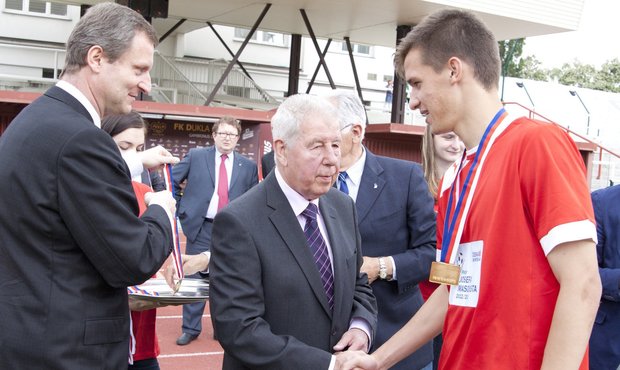 Fotogalerie5 fotografií 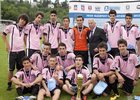 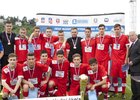 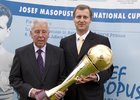 Zpět na Blesk.cz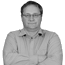 Stanislav Hrabě
Fotbalový expertDalší články autoraTak takhle se musí na Italy! Žádné otálení, bušit do nich a nasázet jim, co se do nich vejde. Návod, jak na hrdé potomky Scipia, dali A reprezentaci studenti hotelové školy z Příbrami, kteří porazili v Internacionálním poháru Josefa Masopusta italské protihráče z Instituto Benincasa Ancona 6:1.